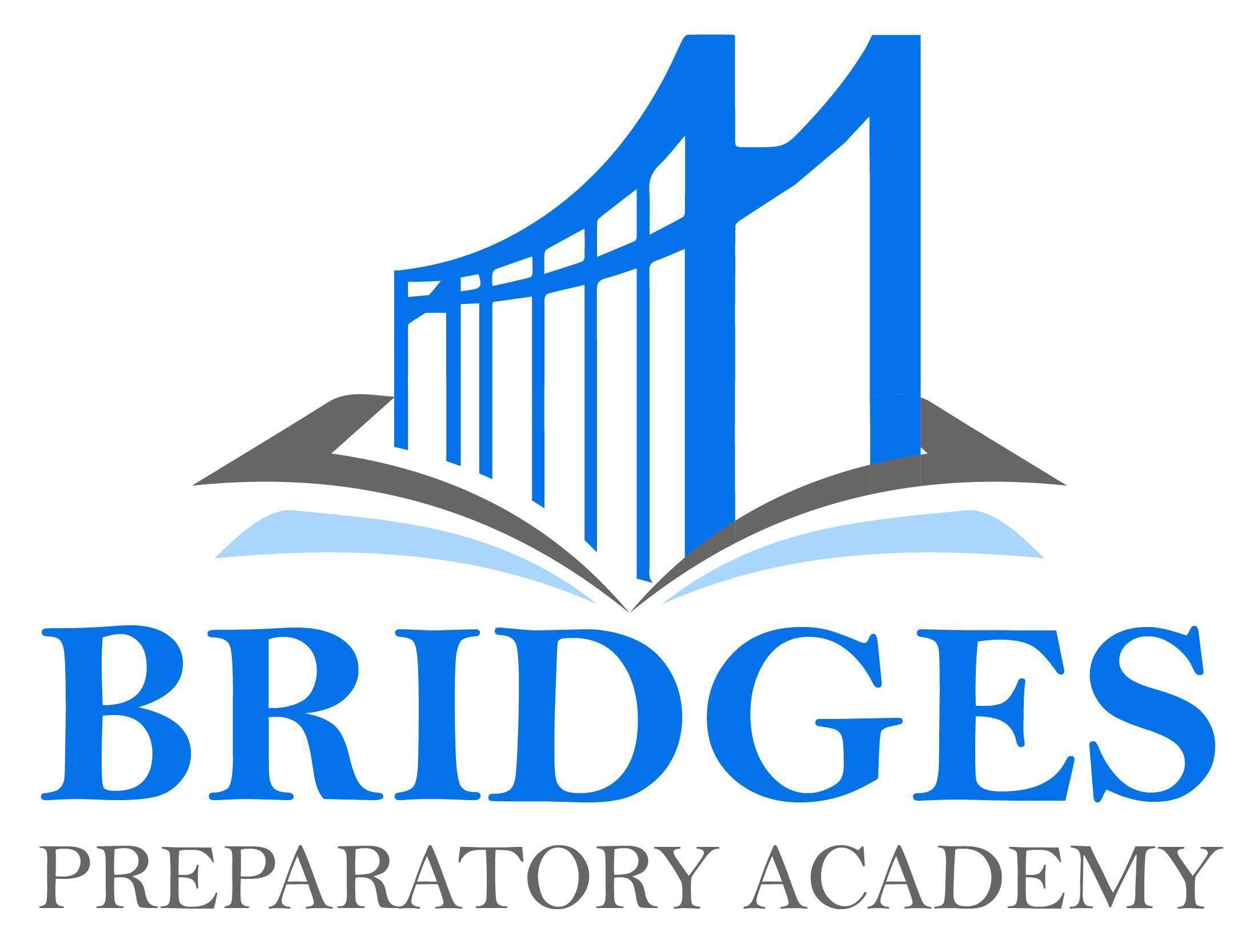 MEETING OF THE BOARD Bridges Preparatory AcademyMonday, June 28, 2021 A meeting of the Board of Directors for Bridges Preparatory Academy, a California nonprofit corporation was held on Monday, June 28, 2021 via a public Zoom conference from 7:00 PM to 8:30 PM.Present: 		Trena Spurlock, David Owen, Miguel Angel Romero, Mary Louise SilvaOthers Present:	Alejandro Gomez, Addison Grant, Samira EstilaiCALL TO ORDERTrena Spurlock called the meeting to order at 7:07 PM. Ms. Spurlock acknowledged all staff and board members present. Executive Director Alejandro Gomez shared that Addison Grant will introduce the school’s budget and he will be sharing updates regarding most of the agenda items.APPROVAL OF THE MINUTESMay 13, 2021 - The minutes were approved as presented.It was MOVED by David Owen to approve the minutes and SECONDED by Trena Spurlock to approve the May 13, 2021 minutes.  Yes vote: David Owen, Trena Spurlock, Miguel Angel Romero, Mary Louise SilvaAPPROVAL OF THE AGENDA It was MOVED by Mary Louise Silva to approve the agenda and SECONDED by David OwenYes vote: David Owen, Trena Spurlock, Miguel Angel Romero, Mary Louise SilvaCOMMUNICATIONS (Board Member Comments)None.COMMUNICATIONS (Public Comment)None.EXECUTIVE DIRECTOR REPORT  The following updates were made by Mr. Gomez: Legal info on CUSD/LACOE -  the judge denied Compton’s lawsuit and BPA will open on July 1, 2021 as planned. Staff Contracts - 2 contracts have been issued, one for a counselor and one for a teacher.  Tomorrow another contract will be issued for the Office Manager and another contract will be issued for a recruiter.  At this time 40 students are fully enrolled and the recruiter will help BPA meet this year’s enrollment goal.Furniture -  last week parent volunteers, future students and staff helped set up furniture (donated by California Collegiate) at the school.  Most of the classrooms are fully furnished.PUBLIC HEARING AND ADOPTION OF THE 2021-22 LCAPMr. Gomez briefly reviewed key aspects of BPA’s Local Control and Accountability Plan (LCAP) - a 3-year plan that describes BPA’s goals, specific actions and services that address state and local priorities, with corresponding expenditures and accountability measures to improve student outcomes.It was MOVED by Trena Spurlock and SECONDED by David Owen to approve the adoption of BPA’s 202-22 LCAP.Yes vote:  Trena Spurlock, Miguel Angel Romero, David Owen and Mary Louise SilvaBPA’S BUDGET FOR SY 2021-22Mr. Grant provided an overview of the BPA’s 2021-22 budget which is based on an enrollment of 112 students with an Average Daily Attendance (ADA) of 95%.  BPA will receive $15,500 per student, which is a higher per capita allotment than in previous years.  Mr. Grant shared that he is concerned about enrollment, the school needs to enroll 112 students in order to be financially healthy and to avoid returning funding advances.It was MOVED by David Owen and SECONDED by Trena Spurlock to approve BPA's 2021-22 budget.Yes vote: Trena Spurlock, Miguel Angel Romero, David Owen and Mary Louise SilvaAPPROVAL OF MCGRAW HILL TEXTBOOK PURCHASES ELA/MATH/SCIENCEMr. Gomez described how McGraw’s online textbooks would be the best choice for ELA math and science.  This digital technology is user friendly and allows teachers to differentiate lessons.It was MOVED by Mary Louise Silva  and SECONDED by Trena Spurlock to approve BPA’s ELA/Math/Science textbook purchases.Yes vote:  Trena Spurlock, Miguel Angel Romero, David Owen and Mary Louise SilvaAPPROVAL OF CENGAGE TEXTBOOK PURCHASES SOCIAL STUDIES/ELDMr. Gomez shared that Cengage’s textbooks material is provided by National Geographic) and is highly relevant and students will most likely be engaged in the content.It was MOVED by Trena Spurlock and SECONDED by David Owen to approve BPA’s social studies and ELD textbook purchases.Yes vote:  Trena Spurlock, Miguel Angel Romero, David Owen and Mary Louise SilvaAPPROVAL OF UNITED AGENCIES INC. INSURANCE TO PROVIDE HEALTHINSURANCE TO BPA EMPLOYEESMr. Gomez reminded the group that he was moving toward CharterLife but stressed that United Agencies provides more health insurance options for employees to choose from along with better services.It was MOVED by Mary Louise Silva and SECONDED by David Owen to approve the United Agencies Inc. to provide health insurance to PBA employees.Yes vote: Trena Spurlock, Miguel Angel Romero, David Owen and Mary Louise SilvaAPPROVAL OF LIABILITY INSURANCE CONTRACT FOR 2021-22 (CharterSafe)Mr. Gomez shared that the insurance provided with CharterSafe contract provides the most cost effective umbrella liability protection for BPA.It was MOVED by David Owen and SECONDED by Trena Spurlock to approve the liability insurance contract with CharterSafe.Yes vote: Trena Spurlock, Miguel Angel Romero, David Owen and Mary Louise SilvaAPPROVAL OF 2021-2022 SCHOOL CALENDARMr. Gomez reviewed BPA’s calendar for the upcoming school year.  The first day of school is August 11, 2021 (instead of August 11 as indicated in the charter) and the last day of school is June 16, 20211.  BPA’s calendar closely mirrors Compton Unified school calendar.It was MOVED by Miguel Angel Romero and SECONDED by David Owen to approve BPA’s 2021-22 school calendar.Yes vote:  Trena Spurlock, Miguel Angel Romero, David Owen and Mary Louise SilvaAPPROVAL OF CONSENT AGENDAThe following items were previously sent to the board:a.) Employer Paid Member Contribution  BPA will match employer paid member contribution (CalSTRS) b.) Charter school funds distribution authorization -  is an activation form so that so that certificated staff participate in CalSTRSc.) Resolution to issue funds to charter school or school - allows LACOE to issue funds to BPAd.) Certification of signatures - board signatures are needed to sign documents throughout the yeare.) Pre-tax receivables resolution (CalSTRS) - both employer and employee tax deferred contributionIt was MOVED by Miguel Angel Romero and SECONDED by David Owen to approve BPA’s consent agenda items.Yes vote:  Trena Spurlock, Miguel Angel Romero, David Owen and Mary Louise SilvaADJOURNMENTIt was moved to end the meeting at 8:44 pm by Trena Spurlock and SECONDED by Miguel Angel Romero.  All in favor. None opposed